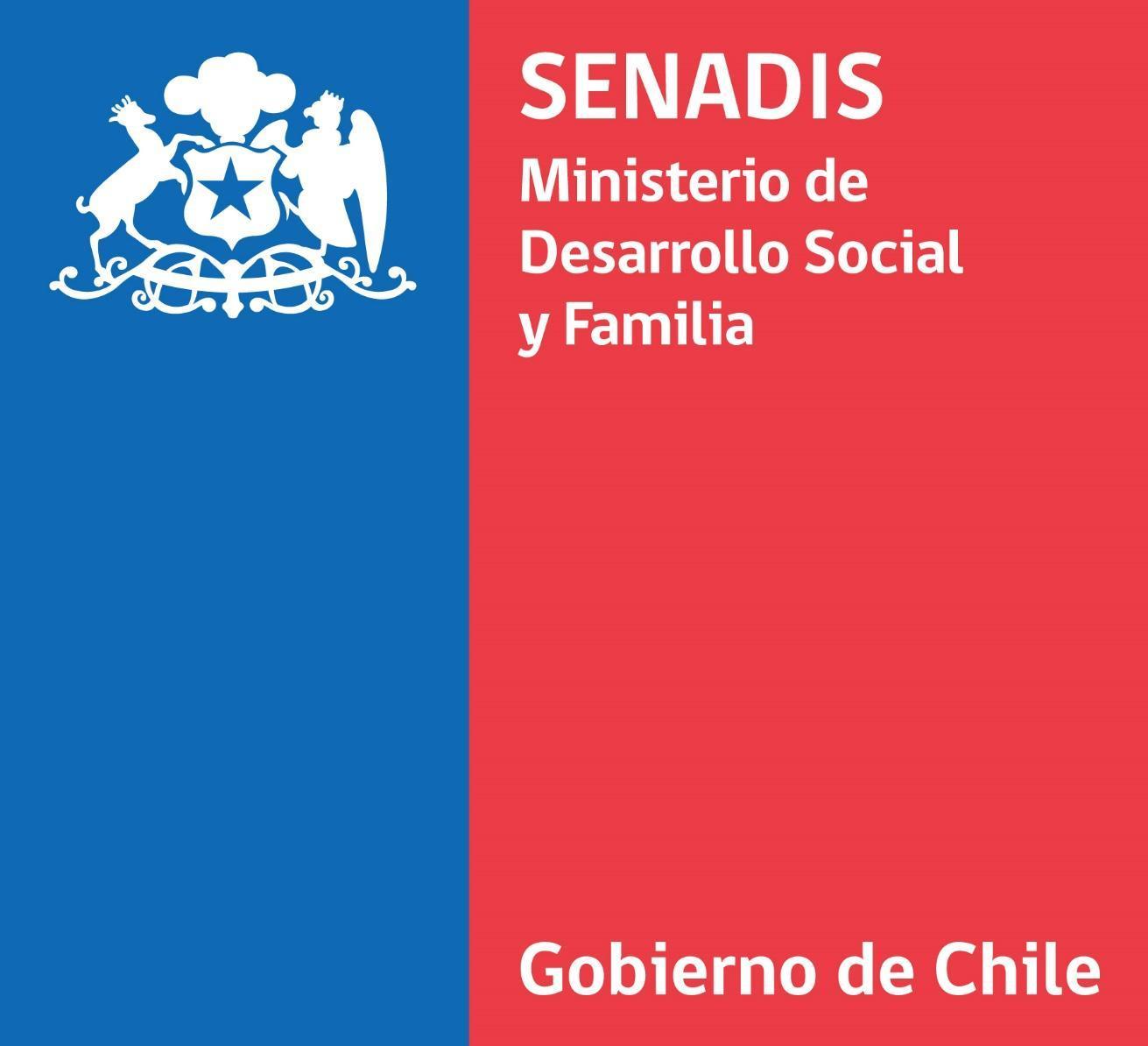 CONVOCATORIA PÚBLICAPROGRAMA TRÁNSITO A LA VIDA INDEPENDIENTEAÑO 2021PROYECTOS ADJUDICADOS, NO ADJUDICADOS Y EN LISTA DE ESPERAMODALIDAD INDIVIDUALPROYECTOS ADJUDICADOSMODALIDAD INDIVIDUAL PROYECTOS EN LISTA DE ESPERAMODALIDAD INDIVIDUALPROYECTOS NO ADJUDICADOSMODALIDAD COLECTIVA PROYECTOS ADJUDICADOS MODALIDAD COLECTIVA PROYECTOS EN LISTA DE ESPERAMODALIDAD COLECTIVAPROYECTOS NO ADJUDICADOSNºFOLIOADJUDICATARIOPUNTAJEMONTO
ADJUDICADOREGIÓNMACROZONA12106020012Olga Irene Durán Pinto107,00$2.100.000AntofagastaNorte22106020002Jenny del Carmen Tapia Mery107,00$2.709.000AntofagastaNorte32106030010Teresa del Carmen Briceño Ochoa107,00$2.700.000AtacamaNorte42106020007Patricio Alfonso Casas-Cordero Chirino105,00$2.709.000AntofagastaNorte52106150013Alfonso Carlos Guerra Pincheira105,00$2.709.000Arica y ParinacotaNorte62106020005Gisela Melissa Fuentelzar Zeballos103,30$2.709.000AntofagastaNorte72106020006Flavio Arturo Gálvez Pérez100,00$2.709.000AntofagastaNorte82106030006Rolando Andrés Quevedo Castillo100,00$2.700.000AtacamaNorte92106030001Paula Constanza Hirtz Bustos99,80$2.709.000AtacamaNorte102106030002Alejandra Paulina Hirtz Bustos99,80$2.709.000AtacamaNorte112106020008Mayra Scarlett Godoy Carrasco92,60$2.700.000AntofagastaNorte122106040003Evelgita Daviela Iturrieta Cabrera88,90$2.709.000CoquimboNorte132106030009Cristian Gonzalo Navea Nieto88,20$2.709.000AtacamaNorte142106030005Yenifer Alejandra Carrasco Torres85,20$2.700.000AtacamaNorte152106030003Margarita Isabel Salinas Aguirre84,40$2.250.000AtacamaNorte162106130021Rose Marie Alejandra Durán Meza107,00$2.700.000MetropolitanaCentro172106130007María Alejandra Estay Montecinos105,80$2.709.000MetropolitanaCentro182106130066María Luisa Arriagada Huenchuñir105,80$2.709.000MetropolitanaCentro192106130030Felipe Martín Tapia del Canto105,00$1.850.000MetropolitanaCentro202106130013Felipe Abraham Day Cáceres105,00$2.615.000MetropolitanaCentro212106130048Roberto Enrique Hernández Cabrera105,00$2.700.000MetropolitanaCentro222106050020Alexis Jesús Barraza Jara103,80$1.350.000ValparaísoCentro232106060006Diego Senén Huerta Calderón103,80$2.709.000O'HigginsCentro242106130026Johann Patricio Arévalo Riveros103,80$2.680.000MetropolitanaCentro252106130008Hernán Patricio Soto Zambrano103,80$2.709.000MetropolitanaCentro262106130062Kevin Alberto Bravo Budin103,80$2.709.000MetropolitanaCentro272106130064Franco Álvarez Bauerle103,80$2.709.000MetropolitanaCentro282106050017Elizabeth Alejandra Cornejo Cortés99,80$2.592.000ValparaísoCentro292106130046Diandra Joyce Sagardía Aros99,80$2.700.000MetropolitanaCentro302106130056Rocío Belén Nilo Cisternas98,60$2.655.000MetropolitanaCentro312106130038Melina Giovanna Rosa Ponce Canivilo98,60$2.700.000MetropolitanaCentro322106050016Claudio Roberto Abarca Álvarez97,80$2.600.000ValparaísoCentro332106130028Javier Andrés Basualto Bravo97,80$2.619.000MetropolitanaCentro342106130052Marcela Jacqueline Campos Pizarro97,40$2.000.000MetropolitanaCentro352106130035Susan Nicole Figueroa Salinas96,80$2.350.000MetropolitanaCentro362106130024Jaime Francisco Ramírez Fuentes96,60$2.700.000MetropolitanaCentro372106050004Javiera Isadora Viveros Alegría96,10$2.340.000ValparaísoCentro382106130075Nataly Roxana Vargas Hernández96,10$2.709.000MetropolitanaCentro392106130072María José Levio Valenzuela94,90$2.709.000MetropolitanaCentro402106050011Francisca Mackarena Córdova Meléndez93,40$800.000ValparaísoCentro412106130067Rosa Gioconda Troncoso Carrera90,80$2.709.000MetropolitanaCentro422106050009Eduardo Hernán González Olate89,40$1.860.000ValparaísoCentro432106130070Víctor Hugo Silva Pavez86,90$2.700.000MetropolitanaCentro442106130005Jaime Esteban Castro Aubel86,40$1.750.000MetropolitanaCentro452106130073Alejandra Elena Belén Escobar Marín86,40$2.709.000MetropolitanaCentro462106130041María Inés de Jesús Troncoso Urrutia85,80$2.709.000MetropolitanaCentro472106130076Vicente Alejandro Michillanca Silva85,70$2.709.000MetropolitanaCentro482106070005Benjamín Salomón Luna Gutiérrez85,60$2.500.000MauleCentro492106130069Jenniffer Lourdes Farías Castro85,20$2.709.000MetropolitanaCentro502106130001Felipe Andrés Muñoz Figueroa84,40$2.700.000MetropolitanaCentro512106130074Carlos Enrique Valdebenito Orellana84,40$2.709.000MetropolitanaCentro522106130080Viviana Alejandra Barrera Reyes82,60$2.709.000MetropolitanaCentro532106130081Mauricio Andrés Cárdenas Ancacura82,60$2.709.000MetropolitanaCentro542106130049Guillermo Matías Campos Sierralta81,60$2.709.000MetropolitanaCentro552106130051Miriam Nelly Hernández Castillo81,10$2.700.000MetropolitanaCentro562106070013Francisca Abigain Corvalán Vásquez78,60$1.330.001MauleCentro572106070002Ariela Paz Vásquez Bueno78,00$1.100.000MauleCentro582106130079Alfredo Andrés Saldías Salas75,40$2.709.000MetropolitanaCentro592106090008Nelly del Rosario Huanquilef Riquelme109,00$2.709.000La AraucaníaSur602106100021Cristian Luis Chiguay Nahuelhuen107,00$2.520.000Los LagosSur612106100051Rocío Belén Díaz Ferrada107,00$1.800.000Los LagosSur622106140011Nadia Liseth Montecinos Castro107,00$2.700.000Los RíosSur632106110003Pablo Andrés Pérez Zúñiga105,00$2.709.000AysénSur642106100019Roberto Enrique Viveros Araneda105,00$2.034.000Los LagosSur652106100020Luis Alberto Cárdenas Guerrero105,00$2.699.900Los LagosSur662106100053Ernesto Evaldo Vega Vallejos105,00$780.000Los LagosSur672106080022Julio César Rivera Escobar105,00$2.706.000BiobíoSur682106160004Pablo Alejandro Martínez Reyes103,80$2.295.000ÑubleSur692106160007Margarita del Carmen Ramírez Cortés100,80$2.700.000ÑubleSur702106160008Claudio Ariel Rodríguez Gutiérrez100,10$2.688.000ÑubleSur712106100044Maribel del Carmen López López99,80$2.700.000Los LagosSur722106090017Carmen Gloria Esparza Mendoza99,50$2.592.000La AraucaníaSur732106100043Ignacio Antonio Ferrada Cárcamo97,80$750.000Los LagosSur742106100015Alfredo Edmundo Caro Correa97,80$1.800.000Los LagosSur752106080023Yarlenne Andrea González Rifo97,40$2.709.000BiobíoSur762106090020Raquel Erika Caniullán Painén96,80$1.620.000La AraucaníaSur772106100031Marisol Adriana Cheuquepil Chiguay94,60$2.700.000Los LagosSur782106160003Jennifer Andrea Sepúlveda Muñoz93,60$2.646.000ÑubleSur792106080021Silvia Haydée Meza Terán93,40$2.709.000BiobíoSur802106140012Rolando Gonzalo Ojeda Salas92,80$600.000Los RíosSur812106140010Aurelio Alejandro Madariaga Gajardo92,80$1.516.500Los RíosSur822106160011Eric Antonio Ramíroz Sandoval92,80$2.696.000ÑubleSur832106090018Cristian Antonio Quiñelen Paillán92,60$2.709.000La AraucaníaSur842106080007Grisett Estefanía Urrutia Albornoz92,60$2.600.000BiobíoSur852106100041Victoria Andrea Quinchamán Caicheo92,20$1.400.000Los LagosSur862106100010Marlene del Carmen Vargas Vargas91,40$1.300.000Los LagosSur872106100035Marisol del Carmen Bañares Zúñiga91,40$2.540.000Los LagosSur882106080018Judith Constanza Monsálvez Rivas91,40$2.709.000BiobíoSur892106100036José Daniel Reyes García90,60$2.700.000Los LagosSur902106090007Enzo Bastián Alexander Alfaro de la Sotta90,40$1.350.000La AraucaníaSur912106100011Fabiola Angélica Moya Sandoval90,20$2.100.000Los LagosSur922106080014Luz Isabel Córdova Jara90,10$2.490.000BiobíoSur932106090002Óscar Eduardo Águila Rojas89,40$2.700.000La AraucaníaSur942106090015Juan Eduardo Albornoz Escalona89,40$2.250.000La AraucaníaSur952106100004José Jaime Maldonado Bustamante89,40$1.700.000Los LagosSur962106100026Abelardo Israel Deumacán Soto88,20$2.700.000Los LagosSur972106090019María Angélica Paillán Curihuentro87,10$2.709.000La AraucaníaSur982106100046Trinidad Margarita Guarda Bravo87,00$1.710.000Los LagosSur992106140006Margarita Sandra Cuevas Vera86,40$2.310.000Los RíosSaldo Nacional Modalidad IndividualNºFOLIOPOSTULANTEPUNTAJEREGIÓN12106100007José Arsenio Levicoy Levill86,40Los Lagos22106140009Óscar Mauricio Silva Berrocal85,60Los Ríos32106090023Gregorio Calfin Paillán Curihuentro85,10La Araucanía42106100045Rocío Carolina Deumacán Soto84,60Los Lagos52106020010Sebastián Gonzalo Díaz Domínguez83,20Antofagasta62106040004Ángel Antonio Cortés Chirino83,10Coquimbo72106120001Hans Robinson Sporman Nahuelhuaique83,10Magallanes82106100018José Clemente Tureuna Coñocar83,00Los Lagos92106030008Patricia del Rosario Cuevas González82,40Atacama102106140002Boris Mauricio Cifuentes Silva81,60Los Ríos112106100042Héctor Joel Ojeda Ruiz81,00Los Lagos122106090009Matías Nicolás Correa Poblete80,60La Araucanía132106090010Scarleth Odylid Rosas Catalán80,40La Araucanía142106100033Lorena Minerva Avendaño Avendaño80,40Los Lagos152106020011Renzo Eric Zepeda Vergara80,30Antofagasta162106030007Galvarino Máximo Palacios Ardiles80,20Atacama172106100002Sandra Pilar Vargas Vargas78,60Los Lagos182106100032Graciela Edith Arraño Sancho77,90Los Lagos192106140007Elizabeth Natali Silva Zúñiga77,30Los Ríos202106120005Manuel Jesús Granadino Hernández75,90Magallanes212106120004Renato Roberto Andrade Ojeda70,40MagallanesNºFOLIOPOSTULANTEREGIÓNPUNTAJEOBSERVACIÓN12106130016Paloma Paz Rojas AmayaMetropolitana-Proyecto inadmisible. Postulante no remite información complementaria en plazo (documento bancario).22106100037José Gastón Neum SaldiviaLos Lagos-Proyecto inadmisible. Postulante no remite información complementaria en plazo (documento bancario).32106100048Daniela del Carmen Triviño ContrerasLos Lagos-Proyecto inadmisible. Postulante no remite información complementaria en plazo (documento bancario).42106100052Nora del Carmen Bahamonde PachecoLos Lagos-Proyecto inadmisible. Postulante no remite información complementaria en plazo (documento bancario).52106010006José Antonio Manuel Rivera RiveraTarapacá-Proyecto inadmisible. Postulante no remite información complementaria en plazo (documento bancario).62106030011Romina Fernanda Olivares HuertaAtacama-Proyecto inadmisible. Postulante no remite información complementaria en plazo (documento bancario).72106070014Milagros Lucero Flores ÁlvarezMaule-Proyecto inadmisible. Postulante no remite información complementaria en plazo (documento bancario).82106080015Felipe Andrés Novoa GonzálezBiobío-Proyecto inadmisible. Postulante no remite información complementaria en plazo (documento bancario).92106090016Mauricio Alejandro Müller ContrerasLa Araucanía-Proyecto inadmisible. Postulante no remite información complementaria en plazo (documento bancario, copia RND, copia cédula de identidad).102106100027Verónica Ester Nancuante MillaoLos Lagos-Proyecto inadmisible. Postulante no remite información complementaria en plazo (documento bancario).112106100029Bastián Andrés Navarro NavarroLos Lagos-Proyecto inadmisible. Postulante no remite información complementaria en plazo (documento bancario).122106100039José Elías Guerrero GómezLos Lagos-Proyecto inadmisible. Postulante no remite información complementaria en plazo (documento bancario).132106100047Lucy Eliana Obando MéndezLos Lagos-Proyecto inadmisible. Postulante no remite información complementaria en plazo (documento bancario).142106150001Alfonso Carlos Guerra PincheiraArica y Parinacota-Proyecto inadmisible. Se postula iniciativa más de una vez (folios 2106150001, 2106150008 y 2106150013). Se valida folio 2106150013, último proyecto ingresado a plataforma.152106150008Alfonso Carlos Guerra PincheiraArica y Parinacota-Proyecto inadmisible. Se postula iniciativa más de una vez (folios 2106150001, 2106150008 y 2106150013). Se valida folio 2106150013, último proyecto ingresado a plataforma.162106090013Juan Carlos Alberto Müller UbillaLa Araucanía-Proyecto inadmisible. Postulante no remite información complementaria en plazo (copia RND, copia cédula de identidad).172106110004Yessica Elizabeth Vargas VargasAysén69,4Proyecto no adjudicable, evaluación bajo 70 puntos.182106080017Jaime Andrés Hernández RivasBiobío69,1Proyecto no adjudicable, evaluación bajo 70 puntos.192106050008Andrés Esteban Ortiz AlvealValparaíso68,8Proyecto no adjudicable, evaluación bajo 70 puntos.202106050015Matías Alejandro Aranda GallardoValparaíso68,8Proyecto no adjudicable, evaluación bajo 70 puntos.212106160002Gerardo Jareth Navarrete NavarreteÑuble68,8Proyecto no adjudicable, evaluación bajo 70 puntos.222106100038José Adrián Neún NeúnLos Lagos68,2Proyecto no adjudicable, evaluación bajo 70 puntos.232106130006Marlene del Rosario Sagal HernándezMetropolitana68,2Proyecto no adjudicable, evaluación bajo 70 puntos.242106100055Vicente Alarcón CampillayLos Lagos67,8Proyecto no adjudicable, evaluación bajo 70 puntos.252106130050Julio César Henríquez PardoMetropolitana67,6Proyecto no adjudicable, evaluación bajo 70 puntos.262106010005Diego Andrés Castro MolloTarapacá66,9Proyecto no adjudicable, evaluación bajo 70 puntos.272106010008Rodrigo Alfredo Vistoso BacianTarapacá66,9Proyecto no adjudicable, evaluación bajo 70 puntos.282106010011Jesse Nicol Hidalgo ChamorroTarapacá66,9Proyecto no adjudicable, evaluación bajo 70 puntos.292106130071Luka Lorenzo Williams OrtizMetropolitana66,9Proyecto no adjudicable, evaluación bajo 70 puntos.302106130009María de los Ángeles Aburto LópezMetropolitana66,9Proyecto no adjudicable, evaluación bajo 70 puntos.312106100040Lorena Carolina Barría HernándezLos Lagos65,6Proyecto no adjudicable, evaluación bajo 70 puntos.322106080010Ana María Rubio CéspedesBiobío65,6Proyecto no adjudicable, evaluación bajo 70 puntos.332106130057María Soledad Silva AbranettoMetropolitana65,1Proyecto no adjudicable, evaluación bajo 70 puntos.342106130078Javiera Fernanda Ojeda BurgosMetropolitana65Proyecto no adjudicable, evaluación bajo 70 puntos.352106160010Viviana Lía del Rosario Acuña VeraÑuble65Proyecto no adjudicable, evaluación bajo 70 puntos.362106130029Juan Alejandro Martínez MontecinosMetropolitana64,4Proyecto no adjudicable, evaluación bajo 70 puntos.372106130033Felipe Esteban Bustos ValenzuelaMetropolitana64,4Proyecto no adjudicable, evaluación bajo 70 puntos.382106130034Sofía Anaís Alfaro CastilloMetropolitana64,4Proyecto no adjudicable, evaluación bajo 70 puntos.392106130032Ximena Alejandra Aceituno QuilodránMetropolitana63,8Proyecto no adjudicable, evaluación bajo 70 puntos.402106150007Marcos David Soto TorrealbaArica y Parinacota63,8Proyecto no adjudicable, evaluación bajo 70 puntos.412106120006Emilio Andrés Leppe NúñezMagallanes63,1Proyecto no adjudicable, evaluación bajo 70 puntos.422106040006Rosemarie Astrid Azócar AzócarCoquimbo62,5Proyecto no adjudicable, evaluación bajo 70 puntos.432106020001Edmundo José Pastén LilloAntofagasta61,3Proyecto no adjudicable, evaluación bajo 70 puntos.442106090001Sebastián Andrés Vásquez CarvajalLa Araucanía60,6Proyecto no adjudicable, evaluación bajo 70 puntos.452106080011María Soledad Miño GarridoBiobío58,4Proyecto no adjudicable, evaluación bajo 70 puntos.462106090024Marco Antonio Vivar MoralesLa Araucanía57,8Proyecto no adjudicable, evaluación bajo 70 puntos.472106070003Nicole Constanza Naranjo SalasMaule56Proyecto no adjudicable, evaluación bajo 70 puntos.482106130031Esperanza Angélica Martínez BritoMetropolitana55,3Proyecto no adjudicable, evaluación bajo 70 puntos.492106140005Angélica Marisol Urra TorresLos Ríos55,3Proyecto no adjudicable, evaluación bajo 70 puntos.502106130063Almendra Belén Vera QuinterosMetropolitana53,2Proyecto no adjudicable, evaluación bajo 70 puntos.512106080019Felipe Andrés Cid VelosoBiobío52,8Proyecto no adjudicable, evaluación bajo 70 puntos.522106090012Jaime Alexis Cerda MartínLa Araucanía52,8Proyecto no adjudicable, evaluación bajo 70 puntos.532106090014José Pablo Cifuentes AniñirLa Araucanía52,8Proyecto no adjudicable, evaluación bajo 70 puntos.542106070015Angie Daniela Toro RetamalMaule48,2Proyecto no adjudicable, evaluación bajo 70 puntos.552106100006Valentina Moreno RodríguezLos Lagos47,5Proyecto no adjudicable, evaluación bajo 70 puntos.562106140001Khristofer Pedro Sepúlveda BarreraLos Ríos7,8Proyecto no adjudicable, evaluación bajo 70 puntos.572106150014Pablo Mauricio Durán RuizArica y Parinacota0Proyecto no adjudicable, evaluación bajo 70 puntos.NºFOLIOADJUDICATARIOPUNTAJEMONTO
ADJUDICADOREGIÓNMACROZONA12106000030Ilustre Municipalidad de Vallenar112,2$22.250.000AtacamaNorte22106000045Ilustre Municipalidad de San Javier106,4$22.740.000MauleCentro32106000064Fundación Amigos de Jesús105$20.592.000MetropolitanaCentro42106000059Fundación Abrazo Fraterno104,2$27.146.484MetropolitanaCentro52106000025Fundación Capaz Chile101,4$6.927.470ValparaísoCentro62106000007Ilustre Municipalidad de San Fabián115$11.660.000ÑubleSur72106000034Ilustre Municipalidad de Villarrica110,2$25.600.000La AraucaníaSur82106000005Ilustre Municipalidad de Pitrufquén96,3$34.000.000La AraucaníaSur92106000003Ilustre Municipalidad de Freirina110$32.000.000AtacamaSaldo Nacional Modalidad Colectiva102106000055Fundación Cerro Navia Joven100,2$31.933.628MetropolitanaSaldo Nacional Modalidad ColectivaNºFOLIOPOSTULANTEPUNTAJEREGIÓN12106000033Ilustre Municipalidad de Curicó100Maule22106000072Fundación Vida Independiente Chile98,2Metropolitana32106000078Pequeño Cottolengo Rancagua97,8O'Higgins42106000074Ilustre Municipalidad de Huechuraba97,8Metropolitana52106000040Ilustre Municipalidad de Padre Las Casas96,2La Araucanía62106000052Fundación Eres95,6Metropolitana72106000084Organización Funcional Comunícame95Metropolitana82106000039Ilustre Municipalidad de Maullín94,6Los Lagos92106000068Ilustre Municipalidad de Río Bueno94Los Ríos102106000006Ilustre Municipalidad de Cerro Navia93,2Metropolitana112106000028Corporación Manos de Hermanos92Magallanes122106000027Fundación Impulso90Arica y Parinacota132106000020Ilustre Municipalidad de Alto Biobío88,8Biobío142106000060Fundación Rostros Nuevos88Metropolitana152106000070Agrupación SCD Asperger y TGD88Arica y Parinacota162106000042UNPADE Magallanes87,8Magallanes172106000062Ilustre Municipalidad de Concepción87,8Biobío182106000076Fundación Rostros Nuevos86,5Metropolitana192106000080Fundación Gestiona e Innova Educativa85,7Metropolitana202106000056Fundación para Ayuda y Rehabilitación de Discapacitados84,6Metropolitana212106000038Ilustre Municipalidad de Pucón84,6La Araucanía222106000067Ilustre Municipalidad de Saavedra83,9La Araucanía232106000065Red de Protección en Derechos e Inclusión Social83,4Magallanes242106000069Ilustre Municipalidad de Florida83,4Biobío252106000081Ilustre Municipalidad de Algarrobo82,8Valparaíso262106000053Ilustre Municipalidad de Navidad81,8O'Higgins272106000018Fundación Potencial 2181,8Arica y ParinacotaNºFOLIOPOSTULANTEREGIÓNPUNTAJEOBSERVACIÓN12106000010Ilustre Municipalidad de LlanquihueLos Lagos-Proyecto inadmisible. Institución postulante presenta obligaciones pendientes:1. Folio 2499-2006, Fondo Nacional de Proyectos con monto a reintegrar de $520.636, notificado vía ORD. DGP 027-2010, de fecha 20 de enero de 2010, sin registro de respuesta2. Folio 2180-2005, Fondo Nacional de Proyectos con saldo pendiente de $999.810, sin registros de cierre o reintegro.22106000032Ilustre Municipalidad de Los VilosCoquimbo-Proyecto inadmisible. Postulante no remite información complementaria en plazo (copia RND de al menos 5 personas con discapacidad entre 18 y 59 años, copia RUT).32106000044Ilustre Municipalidad de NatalesMagallanes 69,5Proyecto no adjudicable, evaluación bajo 70 puntos.42106000049Ilustre Municipalidad de Teodoro SchmidtLa Araucanía69,5Proyecto no adjudicable, evaluación bajo 70 puntos.52106000050Asociación de Padres y Amigos de los Autistas Cuarta Región ASPAUTCoquimbo69,5Proyecto no adjudicable, evaluación bajo 70 puntos.62106000057Ilustre Municipalidad de Pozo AlmonteTarapacá68,2Proyecto no adjudicable, evaluación bajo 70 puntos.72106000002Ilustre Municipalidad de VicuñaCoquimbo66Proyecto no adjudicable, evaluación bajo 70 puntos.82106000041ONG CEALIVI QuillotaValparaíso65,6Proyecto no adjudicable, evaluación bajo 70 puntos.92106000019Ilustre Municipalidad de CuncoLa Araucanía64,6Proyecto no adjudicable, evaluación bajo 70 puntos.102106000012Centro de Padres y Apoderados Escuela Diferencial San Carlos de AncudLos Lagos64,3Proyecto no adjudicable, evaluación bajo 70 puntos.112106000063Ilustre Municipalidad de FresiaLos Lagos64,3Proyecto no adjudicable, evaluación bajo 70 puntos.122106000009Ilustre Municipalidad de Río NegroLos Lagos63Proyecto no adjudicable, evaluación bajo 70 puntos.132106000073Fundación Amigos por SiempreMetropolitana63Proyecto no adjudicable, evaluación bajo 70 puntos.142106000036Agrupación de Discapacidad RenacerValparaíso61,8Proyecto no adjudicable, evaluación bajo 70 puntos.152106000082Universidad Diego PortalesMetropolitana60,4Proyecto no adjudicable, evaluación bajo 70 puntos.162106000058Agrupación de Amigos y Familiares de Discapacitados Manos Amigas de RadalLa Araucanía59,4Proyecto no adjudicable, evaluación bajo 70 puntos.172106000004Ilustre Municipalidad de PirqueMetropolitana42,5Proyecto no adjudicable, evaluación bajo 70 puntos.182106000046Corporación de Beneficencia La GranjaValparaíso42,5Proyecto no adjudicable, evaluación bajo 70 puntos.